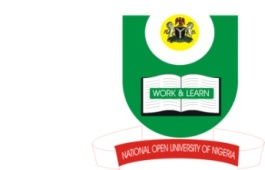 NATIONAL OPEN UNIVERSITY OF NIGERIA14/16 AHMADU BELLO WAY, VICTORIA ISLAND, LAGOSSCHOOL OF SCIENCE AND TECHNOLOGYJUNE/JULY EXAMINATIONCOURSE CODE:CHS401COURSE TITLE: Community Reproductive and Adolescent Health (3 Units)TIME ALLOWED:3 HoursINSTRUCTION:      Read the questions carefully. Seven questions to answer five. All questions carry equal marks (14%)QUESTION 1 a. List 9characteristics and functions of the male reproductive organs.(9 marks)b. What is Mons Pubis?(5 marks)QUESTION 2a. What ismenarche?(1 mark)    b. Why is menarche important to health workers?(2marks)    c. Name the two important sex hormones.(2 marks)    d. What are the functions of sex hormones?(8 marks)e. What is the cause of a menstrual period?(1 marks)QUESTION 3a. Enumerate 8 factors that are associated with infertility.(8 marks)   b. What is basal body temperature (BBT)? (2 marks)c. List the uses of BBT(4 marks)QUESTION 4 a. List 4proteinous foods, 4 carbohydrate foods, 4 in vitamin A and 4 in iron.(9 marks)    b. Enumerate five danger warnings signs during pregnancy.(5 marks)QUESTION 5a. Distinguish between signs of true and false Labour(give 5 differences each).(10 marks)b. List 4common bacterial infections.(4 marks)QUESTION 6a. What is Apgar Score? (4 marks)b. State in a tabular form, the Apgar Scoring System. (10marks)QUESTION 7: COMPULSORYa. Draw and Label five (5) important parts of Female Reproductive Organ.(12 marks)b. Another name for human female reproductive system is _____________ (2 marks)